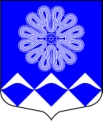 РОССИЙСКАЯ ФЕДЕРАЦИЯ АДМИНИСТРАЦИЯ МУНИЦИПАЛЬНОГО ОБРАЗОВАНИЯПЧЕВСКОЕ СЕЛЬСКОЕ ПОСЕЛЕНИЕКИРИШСКОГО МУНИЦИПАЛЬНОГО РАЙОНАЛЕНИНГРАДСКОЙ ОБЛАСТИПОСТАНОВЛЕНИЕот  04 декабря 2020    года			             	                        №  99д. ПчеваВ соответствии Федеральным законом от 08.06.2020 № 181-ФЗ «О внесении изменений в отдельные законодательные акты Российской Федерации в связи  с принятием Федерального закона «О внесении изменений в Федеральный закон «Об индивидуальном (персонифицированном) учете в системе обязательного пенсионного страхования» и отдельные законодательные акты Российской Федерации», п. 6 ч. 3 ст. 16 Федерального закона от 02.03.2007 № 25-ФЗ «О муниципальной службе в Российской Федерации», Федеральным законом от 27.10.2020 № 347-ФЗ «О внесении изменения в статью 13 Федерального закона «О муниципальной службе в Российской Федерации», администрация муниципального образования Пчевское сельское поселение Киришского муниципального района Ленинградской областиПОСТАНОВЛЯЕТ:1. Внести изменения в Правила внутреннего трудового распорядка администрации муниципального образования Пчевское сельское поселение Киришского муниципального района Ленинградской области (далее - Правила), утвержденных   постановлением администрации  от 15.08.2018 № 64  согласно приложению.2. Специалисту 1 категории, ответственному за кадровую работу, довести настоящие изменения до муниципальных служащих и работников администрации муниципального образования Пчевское сельское поселение Киришского муниципального района Ленинградской области.3. Настоящее постановление действует с момента опубликования. 4. Контроль за исполнением настоящего постановления оставляю за собой.Глава  администрации                                                                                     Д.Н. ЛевашовРазослано: дело, прокуратура, отдел кадровПриложение к постановлению администрацииот 04.12.2020 № 99Изменения в Правила
внутреннего трудового распорядка администрации 
муниципального образования Пчевское сельское поселение Киришского муниципального района Ленинградской области1. Статья 2. Порядок приема и увольнения муниципальных служащих и работников администрации муниципального образования Пчевское сельское поселение Киришского муниципального района Ленинградской области1.1. в подпункте 2.1.6.6. пункта 2.1.6. части 2 статьи 2 слова «Страховое свидетельство обязательного пенсионного страхования, за исключением случаев, когда трудовой договор заключается впервые» заменить словами «Документ, подтверждающий регистрацию в системе индивидуального (персонифицированного) учета».1.2. пункт 2.2.16. части 2 статьи 2 изложить в следующей редакции:« 2.2.16. Муниципальный служащий, замещающий должность главы Администрации                      по контракту, не вправе заниматься иной оплачиваемой деятельностью, за исключением преподавательской, научной и иной творческой деятельности. При этом преподавательская, научная и иная творческая деятельность не может финансироваться исключительно за счет средств иностранных государств, международных и иностранных организаций, иностранных граждан и лиц без гражданства, если иное не предусмотрено международным договором Российской Федерации или законодательством Российской Федерации. Муниципальный служащий, замещающий должность главы Администрации                     по контракту, не вправе входить в состав органов управления, попечительских                          или наблюдательных советов, иных органов иностранных некоммерческих неправительственных организаций и действующих на территории Российской Федерации их структурных подразделений, если иное не предусмотрено международным договором Российской Федерации или законодательством Российской Федерации.Муниципальный служащий, замещающий должность главы Администрации                     по контракту, аппарата избирательной комиссии муниципального образования, заместитель указанного муниципального служащего в целях исключения конфликта интересов не могут представлять интересы муниципальных служащих в выборном профсоюзном органе данного органа местного самоуправления, аппарата избирательной комиссии муниципального образования в период замещения ими соответствующей должности.».О внесении изменений                                 в Правила внутреннего трудового распорядка администрации муниципального образования Пчевское сельское поселение Киришского муниципального района Ленинградской области, утвержденных постановлением администрации от 15.08.2018 № 64 